Seção 8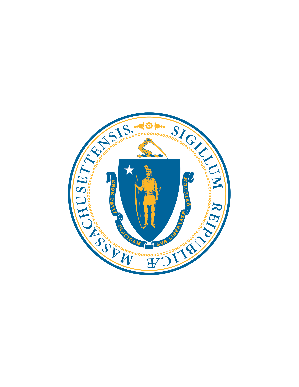 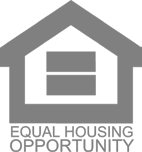 Housing Choice Voucher ProgramPré-inscrição para Assistência HabitacionalPreencha e devolva a uma das agências regionais relacionadas no verso deste formulárioPreencha toda a pré-inscrição de forma legível e envie-a à agência regional apropriada relacionada no verso deste formulário. Pré-inscrições incompletas não serão aceitas. Formulários de pré-inscrição incompletos, fotocopiados, enviados por e-mail ou por fax não serão aceitos. Se você já está na nossa lista de espera do Housing Choice Voucher (HCV) da Seção 8, seu registro será atualizado com as informações fornecidas abaixo. Não nos responsabilizamos por material ilegível ou ausente ou perdido/atrasado enviado pelo serviço postal.IMPORTANTEMuitas inscrições são retiradas da lista de espera devido a alterações de endereço não informadas. Não deixe isso acontecer com você.Comunique por escrito qualquer alteração das informações abaixo a uma das agências regionais relacionadas no verso deste formulário.Informações do chefe de famíliaInformações do chefe de família secundário/cônjuge do chefe da famíliaUm chefe de família secundário é um indivíduo adulto do agregado familiar que é igualmente responsável com o chefe de família por garantir que a família cumpra todas as suas responsabilidades no âmbito do programa. Uma família pode ter um chefe de família secundário ou cônjuge, mas não os dois. Isso significa que se você optar por ser registrado como chefe de família secundário, não poderá ser registrado também como cônjuge. Você não é obrigado a selecionar um chefe de família secundário. 
Marque a caixa aplicável:  Chefe de família secundário:	 Cônjuge:Informações demográficas e do agregado familiarColetamos os dados sobre raça e etnia de acordo com os regulamentos federais. Pessoas de várias raças também podem ser de etnia hispânica. Indique se você é hispânico. Suas respostas não afetarão a sua inscrição.Certificação do requerente Leia esta declaração com muita atenção. Ao assinar, você concorda com os termos.O DHCD administra um número limitado de apartamentos da Seção 8 baseados no projeto na maioria ou próximo das principais cidades e municípios do estado. Para saber mais sobre a inscrição para o programa Baseado no Projeto, entre em contato com uma das agências no verso deste formulário ou visite o site do Centro de Educação ao Usuário da Habitação (Housing Consumer Education Center) em www.masshousinginfo.orgComunique por escrito qualquer alteração das informações no início deste formulário a uma das agências regionais relacionadas abaixo.Berkshire Housing Development Corp., 1 Fenn Street, 3rd Fl, Pittsfield, MA 01201 - (413) 499-4887Adams, Alford, Becket, Cheshire, Clarksburg, Dalton, Drury, Egremont, Florida, Great Barrington, Hancock, Hinsdale, Housatonic, Lanesborough, Lee, Lenox, Lenoxdal, Mill River, Monterey, Mount Washington New Ashford, New Marlborough, North Adams, Otis, Peru, Pittsfield, Richmond, Sandisfield, Savoy, Sheffield, Southfield, Stockbridge, Tyringham, Washington, West Stockbridge, Williamstown, WindsorCommunity Teamwork, Inc., 155 Merrimack Street, Lowell, MA 01852 - (978) 459-0551Amesbury, Andover, Beverly, Billerica, Boxford, Bradford, Byfield, Chelmsford, Danvers, Dracut, Dunstable, Essex, Georgetown, Gloucester, Groveland, Hamilton, Haverhill, Ipswich, Lawrence, Lowell, Lynnfield, Manchester, Marblehead, Merrimac, Methuen, Middleton, Nahant, Newbury, Newburyport, North Andover, Peabody, Rockport, Rowley, Salem, Salisbury, Saugus, Swampscott, Tewksbury, Topsfield, Tyngsborough, Wenham, West Newbury, WestfordHousing Assistance Corporation, 460 West Main Street, Hyannis, MA 02601 - (508) 771-5400Barnstable, Bass River ,Bourne, Brewster, Buzzards Bay, Cataumet, Centerville, Chatham, Chilmark, Cotuit, Craigville, Cummaquid, Dennis, Dennisport, East Dennis, East Falmouth, East Orleans, East Sandwich, Eastham, Edgartown, Falmouth, Forestdale, Gay Head, Gosnold, Harwich, Harwichport, Hyannis, Hyannisport, Marstons Mills, Mashpee, Menemsha, Monument Beach, Nantucket, North Chatham, North Falmouth, North Truro, Oak Bluffs, Orleans, Osterville, Pocasset, Provincetown, Sagamore, Sagamore Beach, Sandwich, Siasconset, Silver Beach, South Chatham, South Dennis, South Harwich, South Orleans, South Wellfleet, South Yarmouth, Teaticket, Tisbury, Truro, Vineyard Haven, Waquoit, Wellfleet, West Barnstable, West Chatham, West Dennis, West Falmouth, West Harwich, West Hyannisport, West Tisbury, West Yarmouth, Woods Hole, Yarmouth, YarmouthportWay Finders (antigo HAP), 1780 Main Street Springfield, MA 01103 - (413) 233-1500Agawam, Amherst, Ashfield, Belchertown, Bernardston, Blandford, Bondsville, Brimfield, Buckland, Charlemont, Chester, Chesterfield, Chicopee, Colrain, Conway, Cummington, Deerfield, East Longmeadow, Easthampton, Erving, Feeding Hills, Florence, Gill, Goshen, Granby, Granville, Greenfield, Hadley, Hampden, Hatfield, Hawley, Heath, Holland, Holyoke, Huntington, Indian Orchard, Lake Pleasant, Leeds, Leverett, Leyden, Longmeadow, Ludlow, Middlefield, Monroe, Monson, Montague, Montgomery, New Salem, Northampton, Northfield, Orange, Palmer, Pelham, Plainfield, Rowe, Russell, Shelburne, Shelburne Falls, Shutesbury, South Hadley, Southampton, Southwick, Springfield, Sunderland, Thorndike, Three Rivers, Tolland, Turners Falls, Wales, Ware, Warwick, Wendell, West Springfield, Westfield, Westhampton, Whately, Wilbraham, Williamsburg, WorthingtonMetro Housing | Boston (antigo Metropolitan Boston Housing Partnership), 1411 Tremont Street, Boston, MA 02120 - (617) 859-0400Allston, Arlington, Astor, Back Bay, Bedford, Belmont, Boston, Braintree, Brighton, Brookline, Burlington, Cambridge, Charlestown, Chelsea, Chestnut Hill, Dorchester, East Boston, Everett, Forest Hills, Franklin Park, Holbrook, Hyde Park, Jamaica Plain, Lexington, Long Island, Lynn, Malden, Mattapan, Medford, Melrose, Milton, Navy Yard, Newton, Newtonville, North Reading, Quincy, Randolph, Reading, Readville, Revere, Roslindale, Roxbury, Roxbury Crossing, Soldiers Field, Somerville, South Boston, Squantum, Stoneham, Uphams Corner, Wakefield, Waltham, Watertown, West Roxbury, Weymouth, Wilmington, Winchester, Winthrop, Woburn, WollastonRCAP Solutions, Inc., 191 May Street, Worcester, MA 01602 - (800) 488-1969Ashburnham, Ashby, Athol, Auburn, Ayer, Baldwinville, Barre, Bellingham, Berlin, Blackstone, Bolton, Boylston, Brookfield, Charlton, Cherry Valley, Clinton, Douglas, Dudley, East Brookfield, Fiskdale, Fitchburg, Franklin, Gardner, Gilbertville, Grafton, Groton, Hardwick, Harvard, Holden, Hopedale, Hubbardston, Jefferson, Lancaster, Leicester, Leominster, Lincoln Village, Linwood, Lunenburg, Mendon, Milford, Millbury, Millville, New Braintree, North Brookfield, Northborough, Northbridge, Oakham, Oxford, Paxton, Pepperell, Petersham, Phillipston, Princeton, Rochdale, Royalston, Rutland, Shirley, Shrewsbury, Southborough, Southbridge, Spencer, Sterling, Sturbridge, Sutton, Templeton, Townsend, Upton, Uxbridge, Warren, Webster, West Boylston, West Brookfield, Westborough, Westminster, Wheelwright, Whitinsville, Wilksonville, Winchendon, WorcesterSouth Middlesex Opportunity Council, 7 Bishop Street, Framingham, MA 01702 - (508) 620-2335Acton, Ashland, Avon, Boxborough, Canton, Carlisle, Concord, Dedham, Dover, Foxborough, Framingham, Holliston, Hopkinton, Hudson, Lincoln, Littleton, Marlborough, Maynard, Medfield, Medway, Millis, Natick, Needham, Norfolk, Norwood, Plainville, Sharon, Sherborn, Stoughton, Stow, Sudbury, Walpole, Wayland, Wellesley, Weston, Westwood, WrenthamNeighborWorks Housing Solutions (antigo South Shore Housing), 169 Summer Street, Kingston, MA 02364 - (781) 422-4200Abington, Acushnet, Assonet, Attleboro, Berkley, Brant Rock, Bridgewater, Brockton, Bryantville, Carver, Cohasset, Dartmouth, Dighton, Duxbury, East Bridgewater, East Freetown, Easton, Fairhaven, Fall River, Freetown, Green Harbor, Greenbush, Halifax, Hanover, Hanson, Hingham, Hull, Humarock, Kingston, Lakeville, Manomet, Mansfield, Marion, Marshfield, Mattapoisett, Middleborough, Monponsett, New Bedford, North Attleborough, North Easton, Norton, Norwell, Ocean Bluff, Onset, Pembroke, Plymouth, Plympton, Raynham, Rehoboth, Rochester, Rockland, Scituate, Seekonk, Somerset, Swansea, Taunton, Wareham, West Bridgewater, Westport, White Horse Beach, WhitmanNúmero do Seguro SocialNúmero do Seguro SocialData de nascimentoData de nascimentoData de nascimentoData de nascimentoTelefone (incluir código de área)Telefone (incluir código de área)Telefone (incluir código de área)NomeNomeInicial do segundo nomeInicial do segundo nomeInicial do segundo nomeSobrenomeSobrenomeSobrenomeSobrenomeEndereçoEndereçoEndereçoEndereçoCidade/MunicípioCidade/MunicípioCidade/MunicípioEstadoCEPNome do abrigoEndereço do abrigoEndereço do abrigoEndereço do abrigoCidade/MunicípioCidade/MunicípioCidade/MunicípioEstadoCEPTelefoneTelefoneTelefoneEndereço de e-mailEndereço de e-mailEndereço de e-mailEndereço de e-mailEndereço de e-mailEndereço de e-mailNúmero do Seguro SocialData de nascimentoData de nascimentoTelefone (incluir código de área)NomeInicial do segundo nomeSobrenomeSobrenomeQuantas pessoas habitarão a unidade, incluindo você?  	Renda anual bruta do agregado familiar US$____________________Escreva o valor aproximado da renda anual bruta (antes dos impostos) da sua família. Inclua todas as fontes de renda de todos os membros da família.Assinale se o chefe de família, o cônjuge ou o chefe de família secundário (Marque todas as aplicáveis)Tem 62 anos de idade ou mais	Tem uma deficiênciaExistem outros membros do agregado familiar com deficiência?Sim	NãoO chefe de família é um veterano?	Sim	NãoAlguma das alternativas a seguir se aplica ao seu agregado familiar? (Marque uma caixa que melhor se aplica)Eu estou desabrigado, moro em um abrigo ou não tenho residência noturnaEu moro em uma casa de repouso ou outra instituição (Outra instituição significa um local, principalmente para pessoas com deficiência, com um programa de regras e atividades relacionadas à vida diária.)Eu estava desabrigado e atualmente moro em casas de apoio — isso significa que recebo um subsídio e serviços de gerenciamento de casos em minha habitação.Nenhuma das opções acimaAlguma das alternativas a seguir se aplica ao seu agregado familiar? (Marque uma caixa que melhor se aplica)Eu estou desabrigado, moro em um abrigo ou não tenho residência noturnaEu moro em uma casa de repouso ou outra instituição (Outra instituição significa um local, principalmente para pessoas com deficiência, com um programa de regras e atividades relacionadas à vida diária.)Eu estava desabrigado e atualmente moro em casas de apoio — isso significa que recebo um subsídio e serviços de gerenciamento de casos em minha habitação.Nenhuma das opções acimaO chefe de família, cônjuge ou chefe de família secundário trabalha ou está prestes a começar a trabalhar?	Sim	NãoSe sim, digite o nome da cidade/município onde trabalha:   	O chefe de família, cônjuge ou chefe de família secundário trabalha ou está prestes a começar a trabalhar?	Sim	NãoSe sim, digite o nome da cidade/município onde trabalha:   	Qual cidade/município você gostaria de usar para uma preferência de residência? Sua inscrição receberá uma preferência de admissão na área em que você vive ou trabalha. Você deve selecionar se deseja que sua preferência de residência seja aplicada ao seu endereço residencial ou comercial. Por exemplo, se você mora em Framingham, mas trabalha em Worcester, e seleciona Framingham como sua preferência de residência, sua inscrição será ordenada por data e hora com todos os outros requerentes na região de Framingham.Onde eu moro	Onde eu trabalho	Onde eu tive um endereço permanente pela última vez (apenas aqueles que moram em um abrigo). Especifique a cidade/município   	Qual cidade/município você gostaria de usar para uma preferência de residência? Sua inscrição receberá uma preferência de admissão na área em que você vive ou trabalha. Você deve selecionar se deseja que sua preferência de residência seja aplicada ao seu endereço residencial ou comercial. Por exemplo, se você mora em Framingham, mas trabalha em Worcester, e seleciona Framingham como sua preferência de residência, sua inscrição será ordenada por data e hora com todos os outros requerentes na região de Framingham.Onde eu moro	Onde eu trabalho	Onde eu tive um endereço permanente pela última vez (apenas aqueles que moram em um abrigo). Especifique a cidade/município   	O chefe da família é (selecione todas as opções apropriadas)Branco	Negro/Afro-americano	Índio americano/Nativo do Alasca	Asiático	Nativo do Havaí/Outras Ilhas do PacíficoO chefe da família é (selecione todas as opções apropriadas)Branco	Negro/Afro-americano	Índio americano/Nativo do Alasca	Asiático	Nativo do Havaí/Outras Ilhas do PacíficoO chefe de família é (marque apenas uma opção)Hispânico	Não hispânicoQual seu idioma de preferência para comunicação?Espanhol	Português	Vietnamita	Criolo haitiano	Chinês	Khmer	Russo	Inglês	Outro 	Qual seu idioma de preferência para comunicação?Espanhol	Português	Vietnamita	Criolo haitiano	Chinês	Khmer	Russo	Inglês	Outro 	